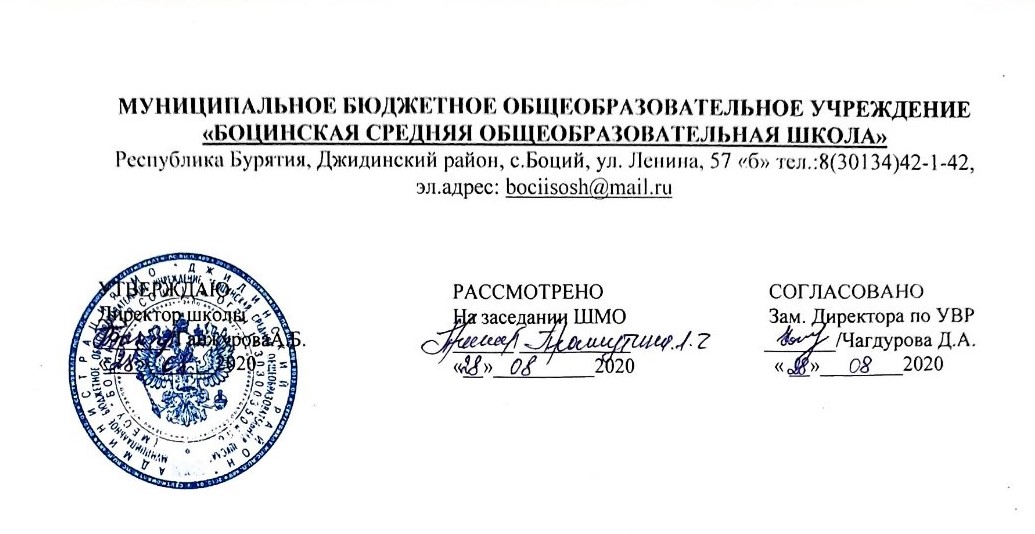 РАБОЧАЯ ПРОГРАММАпо______Геометрии, 7 класс____________(предмет, класс)68/2(количество часов в год, в неделю)Уханаева Зоя Суруновна(ФИО учителя)____________________учитель математики__________________(должность)Пояснительная запискаРабочая программа по геометрии  составлена на основе: Приказа Министерства образования и науки Российской Федерации от 17.12.2010 г. №1897 «Об утверждении федерального государственного образовательного стандарта основного общего образования».Приказа Министерства образования и науки Российской Федерации от 2917.12.2014 г. №1897 «О внесении изменений в приказ Министерства образования и науки Российской Федерации от 17.12.2010 г. №1897 «Об утверждении федерального государственного образовательного стандарта основного общего образования».Примерной  программы по математике Учебного плана МБОУ «Боцинская средняя общеобразовательная школа».Положения о рабочей программе МБОУ «Боцинская средняя общеобразовательная школа».Рабочая программа по геометрии  рассчитана на 68 часов (2 час. в неделю),   Рабочая программа составлена в соответствии с учебником Атанасян Л.С, «Геометрия 7-9 кл».  - М.: Просвещение, 2015. Обоснование выбора учебно-методического комплекса: Учебник включает весь необходимый теоретический материал по геометрии для изучения в общеобразовательных учреждениях, отличается простотой и доступностью изложения материала. Каждая глава и раздел курса посвящены той или иной фундаментальной теме. Предусматривается выполнение упражнений, которые помогают закрепить пройденный теоретический материал. При определении последовательности и глубины изложения материала в учебниках учитывались, в частности, традиции российской школы, а также необходимость соблюдения внутрипредметных связей и соответствия между объективной сложностью каждого конкретного вопроса и возможностью его восприятия учащимися данного возраста.Обучение математике в 7 классе направлено на достижение следующих целей: 1) в направлении личностного развития:развитие математических способностей, интереса к математическим знаниям;2) в метапредметном направлении:формирование общих способов интеллектуальной деятельности, характерных для математики и являющихся основой познавательной культуры, значимой для различных сфер человеческой деятельности;3) в предметном направлении:овладение математическими знаниями и умениями, необходимыми в повседневной жизни, для изучения школьных естественнонаучных дисциплин на базовом уровне, для получения образования в областях, требующих углубленной математической подготовки. На основании ФГОС определены следующие задачи обучения математики в 7 классе:Создать организационные и содержательные условия по усвоению и закреплению новых знаний и выход на межпредметные связи с другими науками;Научить  подбирать примеры из жизни  в соответствии с математической задачей; Помочь обучающемуся  находить в указанных источниках информацию, необходимую для решения математических проблем, и представлять ее в понятной форме; воспринимать задачи с неполными и избыточными условиями;Научить принимать выдвинутую гипотезу, соглашаться или не соглашаться с ней;Помочь  понимать сущность алгоритмов,  умение действовать по готовому алгоритму;Помочь обучающемуся  точно, грамотно излагать свои мысли в устной и письменной речи; дополнять и исправлять ответы других учащихся; записывать ход решения по образцу;  предлагать свои способы решения задач; решать простейшие творческие задания; понимать смысл поставленной задачи, выполнять пошаговый контроль, взаимоконтроль результата учебной математической деятельности; выстраивать аргументацию, приводить примеры и контрпримеры;Продолжить развитие интеллектуальных, организационных, коммуникативных умений учащихся;Научитьсоздавать продукт (результат проектной деятельности), для изучения и описания которого используются математические средства.  Научить проведения доказательных рассуждений, логического обоснования выводов, различения доказанных и недоказанных утверждений, аргументированных и эмоционально убедительных суждений;Развить навыки самостоятельной и коллективной деятельности, включения своих результатов в результаты работы группы, соотнесение своего мнения с мнением других участников учебного коллектива и мнением авторитетных источников.В  основу  педагогического  процесса  заложены  следующие  формы  организации учебной деятельности: комбинированный  урок; урок-практикум; урок-исследование; защита творческих проектовЛичностные, метапредметные и предметные результаты освоения содержания курсаПрограмма обеспечивает достижение следующих результатов освоения образовательной программы основного общего образования:личностные:формирование ответственного отношения к учению, готовности и способности обучающихся к саморазвитию и самообразованию на основе мотивации к обучению и познанию, выбору дальнейшего образования на базе ориентировки в мире профессий и профессиональных предпочтений, осознанному построению индивидуальной образовательной траектории с учетом устойчивых познавательных интересов;формирование целостного мировоззрения, соответствующего современному уровню развития науки и общественной практики;формирование коммуникативной компетентности в  общении и сотрудничестве со сверстниками, старшими и младшими в образовательной, общественно полезной, учебно-исследовательской, творческой и других видах деятельности;креативность мышления, инициатива, находчивость, активность при решении геометрических задач;умение контролировать процесс и результат учебной математической деятельности;способность к эмоциональному восприятию математических объектов, задач, решений, рассуждений;метапредметные:умение самостоятельно планировать альтернативные пути достижения целей, осознанно выбирать наиболее эффективные способы решения учебных и познавательных задач;умение осуществлять контроль по результату и по способу действия на уровне произвольного внимания и вносить необходимые коррективы;умение адекватно оценивать правильность или ошибочность выполнения учебной задачи, её объективную трудность и собственные возможности её решения;осознанное владение логическими действиями определения понятий, обобщения, установления аналогий, классификации на основе самостоятельного выбора оснований и критериев, установления родовых связей;умение устанавливать причинно-следственные связи, строить логическое рассуждение, умозаключение (индуктивное, дедуктивное и по аналогии) и выводы;умение создавать, применять и преобразовывать знаково-символические средства, модели и схемы для решения учебных и познавательных задач;умение организовывать учебное сотрудничество и совместную деятельность с учителем и сверстниками: определять цели, распределять функции и роли участников, общие способу работы; умение работать в группе: находить общее решение и разрешать конфликты на основе согласования позиций и учета интересов; слушать партнера; формулировать, аргументировать и отстаивать свое мнение;формирование и развитие учебной и общепользовательской компетентности в области использования информационно-коммуникационных технологий (ИКТ-компетентности);первоначальные представления об идеях и о методах математики как универсальном языке науки и техники, о средстве моделирования явлений и процессов;умение видеть математическую задачу в контексте проблемной ситуации в других дисциплинах, в окружающей жизни;умение находить в различных источниках информацию, необходимую для решения математических проблем, и представлять её в понятной форме; умение понимать и использовать математические средства наглядности  (рисунки, чертежи, схемы и др.)  для иллюстрации, интерпретации, аргументации;  умение выдвигать гипотезы при решении учебных задач и понимать   необходимость их проверки; умение применять индуктивные и дедуктивные способы рассуждений, видеть различные стратегии решения задач;понимание сущности алгоритмических предписаний и умение действовать в соответствии с предложенным алгоритмом; умение самостоятельно ставить цели, выбирать и создавать алгоритмы для решения учебных математических проблем;умение планировать и осуществлять деятельность, направленную на решение задач исследовательского характера;предметные:овладение базовым понятийным аппаратом по основным разделам содержания; представление об основных изучаемых понятиях (число, геометрическая фигура) как важнейших математических моделях, позволяющих описывать и изучать реальные процессы и явления;умение работать с геометрическим текстом (анализировать, извлекать необходимую информацию), точно и грамотно выражать свои мысли в устной и письменной речи с применением математической терминологии и символики, использовать различные языки математики, проводить классификации, логические обоснования, доказательства математических утверждений;овладение навыками  устных, письменных, инструментальных вычислений;овладение геометрическим языком, умение использовать его для описания предметов окружающего мира, развитие пространственных представлений и изобразительных умений, приобретение навыков геометрических построений;усвоение систематических знаний о плоских фигурах и их свойствах, а также на наглядном уровне – о простейших пространственных телах, умение применять систематические знания о них для решения геометрических и практических задач;умение измерять длины отрезков, величины углов, использовать формулы для нахождения периметров геометрических фигур (треугольника);умение применять изученные понятия, результаты, методы для решения задач практического характера и задач из смежных дисциплин с использование при необходимости справочных материалов, калькулятора, компьютера.Планируемый уровень подготовки обучающихся: базовый.Ожидаемый результат изучения курса – знания, умения, опыт, необходимые для построения индивидуальной образовательной траектории в школе и успешной профессиональной карьеры по ее окончании.Планируемые результаты изучения учебного предметаЛичностные:у учащихся будут сформированы:ответственное отношение к учению;готовность и способность обучающихся к саморазвитию и самообразованию на основе мотивации к обучению и познанию;умение ясно, точно, грамотно излагать свои мысли в устной и письменной речи, понимать смысл поставленной задачи, выстраивать аргументацию, приводить примеры и контрпримеры;начальные навыки адаптации в динамично изменяющемся мире;экологическая культура: ценностное отношение к природному миру, готовность следовать нормам природоохранного, здоровьесберегающего поведения;формирование способности к эмоциональному восприятию математических объектов, задач, решений, рассуждений;умение контролировать процесс и результат учебной математической деятельности;у учащихся могут быть сформированы:первоначальные представления о математической науке как сфере человеческой деятельности, об этапах её развития, о её значимости для развития цивилизации;коммуникативная компетентность в общении и сотрудничестве со сверстниками в образовательной, учебно-исследовательской, творческой и других видах деятельности;критичность мышления, умение распознавать логически некорректные высказывания, отличать гипотезу от факта;креативность мышления, инициативы, находчивости, активности при решении арифметических задач.Метапредметные:регулятивныеучащиеся научатся:формулировать и удерживать учебную задачу;выбирать действия в соответствии с поставленной задачей и условиями её реализации;планировать пути достижения целей, осознанно выбирать наиболее эффективные способы решения учебных и познавательных задач;предвидеть уровень усвоения знаний, его временных характеристик;составлять план и последовательность действий;осуществлять контроль по образцу и вносить необходимые коррективы;адекватно оценивать правильность или ошибочность выполнения учебной задачи, её объективную трудность и собственные возможности её решения;сличать способ действия и его результат с заданным эталоном с целью обнаружения отклонений и отличий от эталона;учащиеся получат возможность научиться:определять последовательность промежуточных целей и соответствующих им действий с учётом конечного результата;предвидеть возможности получения конкретного результата при решении задач;осуществлять констатирующий и прогнозирующий контроль по результату и по способу действия;выделять и формулировать то, что усвоено и что нужно усвоить, определять качество и уровень усвоения;концентрировать волю для преодоления интеллектуальных затруднений и физических препятствий;познавательныеучащиеся научатся:самостоятельно выделять и формулировать познавательную цель;использовать общие приёмы решения задач;применять правила и пользоваться инструкциями и освоенными закономерностями;осуществлять смысловое чтение;создавать, применять и преобразовывать знаково-символические средства, модели и схемы для решения задач;самостоятельно ставить цели, выбирать и создавать алгоритмы для решения учебных математических проблем;понимать сущность алгоритмических предписаний и уметь действовать в соответствии с предложенным алгоритмом;понимать и использовать математические средства наглядности (рисунки, чертежи, схемы и др.) для иллюстрации, интерпретации, аргументации;находить в различных источниках информацию, необходимую для решения математических проблем, и представлять её в понятной форме; принимать решение в условиях неполной и избыточной, точной и вероятностной информации;учащиеся получат возможность научиться:устанавливать причинно-следственные связи; строить логические рассуждения, умозаключения (индуктивные, дедуктивные и по аналогии) и выводы;формировать учебную и общепользовательскую компетентности в области использования информационно-коммуникационных технологий (ИКТ-компетентности);видеть математическую задачу в других дисциплинах, в окружающей жизни;выдвигать гипотезы при решении учебных задач и понимать необходимость их проверки;планировать и осуществлять деятельность, направленную на решение задач исследовательского характера;выбирать наиболее рациональные и эффективные способы решения задач;интерпретировать информацию (структурировать, переводить сплошной текст в таблицу, презентовать полученную информацию, в том числе с помощью ИКТ);оценивать информацию (критическая оценка, оценка достоверности);устанавливать причинно-следственные связи, выстраивать рассуждения, обобщения;коммуникативныеучащиеся научатся:организовывать учебное сотрудничество и совместную деятельность с учителем и сверстниками: определять цели, распределять функции и роли участников;взаимодействовать и находить общие способы работы; работать в группе: находить общее решение и разрешать конфликты на основе согласования позиций и учёта интересов; слушать партнёра; формулировать, аргументировать и отстаивать своё мнение;прогнозировать возникновение конфликтов при наличии разных точек зрения;разрешать конфликты на основе учёта интересов и позиций всех участников;координировать и принимать различные позиции во взаимодействии;аргументировать свою позицию и координировать её с позициями партнёров в сотрудничестве при выработке общего решения в совместной деятельности.Предметные:учащиеся научатся:работать с геометрическим текстом (структурирование, извлечение необходимой информации), точно и грамотно выражать свои мысли в устной и письменной речи, применяя математическую терминологию и символику, использовать различные языки математики (словесный, символический, графический), обосновывать суждения, проводить классификацию;владеть базовым понятийным аппаратом: иметь представление о числе, дроби, об основных геометрических объектах (точка, прямая, ломаная, угол, многоугольник, круг, окружность);измерять	длины отрезков, величины углов;владеть навыками устных, письменных, инструментальных вычислений;пользоваться изученными геометрическими формулами;пользоваться предметным указателем энциклопедий и справочников для нахождения информации;учащиеся получат возможность научиться:выполнять арифметические преобразования выражений, применять их для решения геометрических задач и задач, возникающих в смежных учебных предметах;применять изученные понятия, результаты и методы при решении задач из различных разделов курса, в том числе задач, не сводящихся к непосредственному применению известных алгоритмов.Содержание учебного метериалаНачальные геометрические сведения  (11 ч)	Прямая и отрезок. Луч и угол. Перпендикулярные прямые. Биссектриса угла и её свойства.	Основная цель – отработка навыков применения свойств смежных и вертикальных в процессе решения задач.Треугольники (18 ч)	Признаки равенства треугольников. Медианы, биссектрисы и высоты треугольника. Равнобедренный треугольник и его свойства.	Основная цель – сформировать умение доказывать равенство треугольников с опорой на признаки равенства треугольников.Параллельные прямые (13 ч)	Параллельные прямые. Основное свойство параллельных прямых. Признаки параллельности прямых. Сумма углов треугольника. Внешний угол треугольника. Признаки равенства прямоугольных треугольников. Расстояние от точки до прямой. Расстояние между параллельными прямыми.	Основная цель – дать систематизированные сведения о параллельности прямых, расширить знания учащихся о треугольниках.Соотношения между сторонами и углами треугольника (20 ч)	Окружность. Касательная к окружности и её свойства. Окружность, описанная около треугольника. Окружность, вписанная в треугольник. Свойство серединного перпендикуляра к отрезку. Основные задачи на построение с помощью циркуля и линейки.	Основная цель – сформировать умение решать простейшие задачи на построение с помощью циркуля и линейки.Обобщающее повторение (6 ч)Тематическое планирование № урокаТема урокаКол-во часовДата проведенияДата проведенияКоррекцияКоррекцияКоррекция№ урокаТема урокаКол-во часовпланфактКоррекцияКоррекцияКоррекцияГлава 1. Начальные геометрические сведения (11 ч)Глава 1. Начальные геометрические сведения (11 ч)Глава 1. Начальные геометрические сведения (11 ч)Глава 1. Начальные геометрические сведения (11 ч)Глава 1. Начальные геометрические сведения (11 ч)Глава 1. Начальные геометрические сведения (11 ч)Глава 1. Начальные геометрические сведения (11 ч)Глава 1. Начальные геометрические сведения (11 ч)Глава 1. Начальные геометрические сведения (11 ч)Прямая и отрезок1ч.Луч и угол1ч.Сравнение отрезков и углов1ч.Измерение отрезков.1ч.Измерение отрезков.1ч.Измерение углов1ч.Перпендикулярные прямые 1ч.Перпендикулярные прямые 1ч.Решение задач1ч.Решение задач1ч.Контрольная работа № 11ч.Глава 2. Треугольники (18 ч.)Глава 2. Треугольники (18 ч.)Глава 2. Треугольники (18 ч.)Глава 2. Треугольники (18 ч.)Глава 2. Треугольники (18 ч.)Глава 2. Треугольники (18 ч.)Глава 2. Треугольники (18 ч.)Глава 2. Треугольники (18 ч.)Глава 2. Треугольники (18 ч.)Первый признак равенства треугольников3чПервый признак равенства треугольников3чПервый признак равенства треугольников3чМедианы, биссектрисы и высоты треугольника3чМедианы, биссектрисы и высоты треугольника3чМедианы, биссектрисы и высоты треугольника3чВторой и третий признаки равенства треугольников4чВторой и третий признаки равенства треугольников4чВторой и третий признаки равенства треугольников4чВторой и третий признаки равенства треугольников4чЗадачи на построение3ч.Задачи на построение3ч.Задачи на построение3ч.Решение задач3ч.Решение задач3ч.Решение задач3ч.Контрольная работа № 21ч.Глава 3. Параллельные прямые (13 ч.)Глава 3. Параллельные прямые (13 ч.)Глава 3. Параллельные прямые (13 ч.)Глава 3. Параллельные прямые (13 ч.)Глава 3. Параллельные прямые (13 ч.)Глава 3. Параллельные прямые (13 ч.)Глава 3. Параллельные прямые (13 ч.)Глава 3. Параллельные прямые (13 ч.)Глава 3. Параллельные прямые (13 ч.)Признаки параллельности двух прямых1ч.Признаки параллельности двух прямых1чПризнаки параллельности двух прямых1чПризнаки параллельности двух прямых1чАксиома параллельных прямых1чАксиома параллельных прямых1чАксиома параллельных прямых1чАксиома параллельных прямых1чАксиома параллельных прямых1чРешение задач1чРешение задач1чРешение задач1чКонтрольная работа № 31чГлава 4.  Соотношения между сторонами и углами треугольника (20 ч)Глава 4.  Соотношения между сторонами и углами треугольника (20 ч)Глава 4.  Соотношения между сторонами и углами треугольника (20 ч)Глава 4.  Соотношения между сторонами и углами треугольника (20 ч)Глава 4.  Соотношения между сторонами и углами треугольника (20 ч)Глава 4.  Соотношения между сторонами и углами треугольника (20 ч)Глава 4.  Соотношения между сторонами и углами треугольника (20 ч)Глава 4.  Соотношения между сторонами и углами треугольника (20 ч)Глава 4.  Соотношения между сторонами и углами треугольника (20 ч)Сумма углов треугольника1ч.Сумма углов треугольника1ч.Сумма углов треугольника1ч.Сумма углов треугольника1ч.Соотношения между сторонами и углами  треугольника1ч.Соотношения между сторонами и углами  треугольника1ч.Соотношения между сторонами и углами  треугольника1ч.Соотношения между сторонами и углами  треугольника1ч.Соотношения между сторонами и углами  треугольника1ч.Построение треугольника по трём элементам1ч.Построение треугольника по трём элементам1ч.Построение треугольника по трём элементам1ч.Построение треугольника по трём элементам1ч.Построение треугольника по трём элементам1ч.Решение задач1ч.Решение задач1ч.Решение задач1ч.Решение задач1ч.Решение задач1ч.Контрольная работа № 41ч.Обобщающее повторение (6 ч)Обобщающее повторение (6 ч)Обобщающее повторение (6 ч)Обобщающее повторение (6 ч)Обобщающее повторение (6 ч)Обобщающее повторение (6 ч)Обобщающее повторение (6 ч)Обобщающее повторение (6 ч)Обобщающее повторение (6 ч)Решение задач1ч.Решение задач1ч.Решение задач1ч.Решение задач1ч.Итоговая контрольная работа2ч.Итоговая контрольная работа2ч.Анализ итоговой контрольной работы1ч.